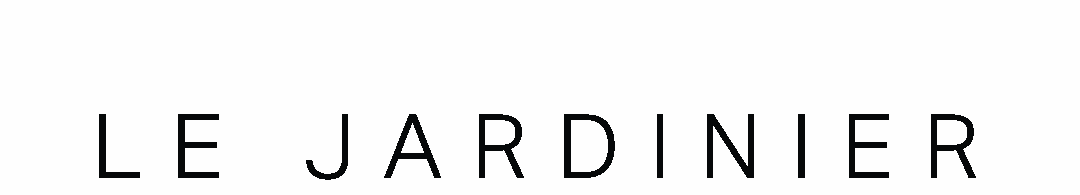 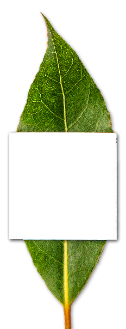 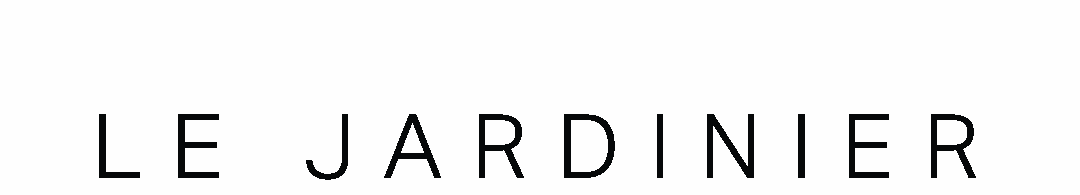 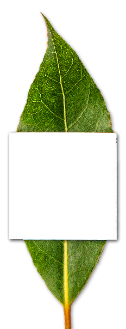 B E VERAGE MENUWe have curated a cellar of modern and classic styles that mirror the harmony and balance created inChef Alain Verzeroli’s cuisine.POACHED	Red Wine Poached Pears Cordial, Baking Spices, Vanilla, Sparkling WineWONDER BERRY	Blend of Rums, Dry Curaçao, Homemade Hazelnut Orgeat, Rectified CranberriesCAFFE CORRETTO	French Gin, Campari, Sweet Vermouth, Licor 43, Mr. Black Coffee LiqueurFUMEUX	Espadín Mezcal, Pineapples, Apricots, Agave, Lime, SageMANGORITA	Tequila Blanco, Ginger Mango Cordial, Yuzu Lime SodaNORMANTONIQUE	Calvados, Dry Vermouth, Homemade Apple Cider, Tonic WaterGARRONE	Vodka, Crème de Pomme Verte, Bordeaux Cordial, Lime, Egg White & Bitters (can be made vegan)AMOR DE CHOCOLAT	Bourbon, Amaro, Chocolate Chai, Aztec ChocolateZERO PROOF 12 LE JARDINCucumber, Mint, Lime, SodaCOUP DE MANGUEMango, Lime, GingerPOMMETONIQUEHomemade Apple Cider, TonicSE ASON A L E XPRESSION WINE PA IRINGSFirst CourseJACQUES PICARD DOUBLE SOLERA BRUT CHAMPAGNESecond CourseQUERCIAGROSSA, FALUSCHINO, TOSCANA, 2016Third CourseDOMAIN BOUDIN, CHABLIS, 2020
 Fourth CourseCHATEAU PUECH-HAUT, LANGUEDOC, ROUGE, 2020Fifth CourseROYAL TOKAJI LATE HARVEST, 2016WINES BY THE GLASSCH A MPAGNE ROSE CH A MPAGNE VINTAGE CH A MPAGNESPA RKLING WINEITA L IA N WHITE WINECHAMPAGNE & SPARKLINGLA GIOIOSA CONEGLIANO VALDOBBIANDENE SUPERIORE, PROSECCO, ITALY, NV22GASTON CHIQUET, CHAMPAGNE BRUT, ROSÉ, FRANCE, NVLANSON BLACK LABEL, CHAMPAGNE BRUT, FRANCE, NV3634  JACQUES PICARD, BRUT NATURE DOUBLE SOLERA, CHAMPAGNE, FRANCE NV44WHITESAUVIGNON BLANC, STEVE MILLET, SANCERRE “INITIALES” LOIRE, FRANCE 202124GRUNER VELTLINER, FRITSCH “REID STEINBERG”, WAGRAM, AUSTRIA 201822EMPIRE ESTATE, RIESLING “DRY” FINGER LAKES, NY, 201720CHABLIS, DOMAINE BOUDIN, 202026ROSÉGASSIER, ESPIRIT, CÔTE DE PROVENCE ROSÉ, FRANCE 201922REDPINOT NOIR, STAFFORD HILLS, WILLAMETTE VALLEY, OREGON, US 202022NEBBIOLO, SOTTIMANO, BASARIN, LANGHE, ITALY 202122SHIRAZ, PENFOLDS, “BIN 28” KALIMNA, AUSTRALIA, 201724CABERNET BLEND, LES HAUTS DE SMITH, BORDEAUX, FRANCE 201634ZINFANDEL, RIDGE, GEYERSVILLE, SONOMA COUNTY, US 202034SWEET WINESROYAL TOKAJI LATE HARVEST, HUNGARY 201622CHÂTEAU LES JUSTICE, SAUTERNES FRANCE 201920RARE WINE CO., BOSTON BUAL MADEIRA, PORTUGAL NV24RARE WINE CO., CHARLESTON SERCIAL MADEIRA, PORTUGAL NV24NIEPOORT TAWNY PORT, 20-YEAR-OLD PORTUGAL26FONSECA PORT VINTAGE, PORTUGAL 201636Alexandre Filaine, “Special Cuvee” Brut, NVNV190Bouchard - Roses de Jeanne Val Vilaine  NV210Chartogne-Taillet - Chemin de Reims NV265Egly-Ouriet - Grand Cru "VP"  NV300Eric Rodez, GC “Cuvee des Crayeres” Brut, NVNV165Eric Rodez, GC, Non-Dosage, Brut Zero, NVNV210Henri Giraud, “Esprit” Nature, NVNV180Laurent-Perrier NV150Pierre Paillard - Parcelles XIV NV145Pierre Peters, Brut GC “Cuvée de Reserve” NVNV275Ruinart, BdB Brut, NVNV365Savart, Brut 1er Cru “L’Ouverture” NVNV150Moutard, Brut, NV NV110Philipponnat, “Royal” Brut, NVNV190Taittinger, “Cuvee Prestige” Brut, NVNV210Bruno Paillard, Premiere Cuvée, Brut, NVNV175Chartogne-Taillet, Brut, NVNV275Egly-Ouriet - Grand Cru, NV NV295Eric Rodez - Grand Cru, NVNV180Frères Frerejean, 1er Cru, Brut, NVNV210Goutorbe-Bouillot, “Le Ru des Charmes”, NVNV165Krug, “22 Ème Èdition”, MVNV875La Caravelle, NVNV110Alexandre Filaine, “Sensuum Vertigo” Brut2011300Billecart-Salmon, “Cuvée Nicolas François Billecart” Brut2006385Bollinger, Brut “La Grande Annee”2008325Bollinger, Brut R.D.2004625Dehours - Genevraux 2009125Domaine Marguet, GC “Ambonnay” Extra Brut 2011160Egly-Ouriet, GC Brut2009460George Laval, “Les Chênes”2015375Henriot, Brut2008250Krug, “Clos de Mesnil”20042595Louis Roederer, “Cristal” Brut2007650Moet & Chandon, “Grande Vintage” 2015200Moet & Chandon, “Dom Perignon”2008500Phillipponnat, “1522” Brut2008300Philipponnat, “Clos Goisses” Brut19982200Pierre Paillard, GC BdB “Les Mottellettes” Brut2014225Pierre Paillard, GCBdN “Les Maillerettes” Brut2014215Pol Roger, “Sir Winston Churchill” Brut2008650Robert Moncuit, Lieu Dit d’Oger “Les Vozemieux” 2010145Salon, Blanc de Blanc20021000Taittinger - Comtes de Champagne 2006350Taittinger, “Comtes de Champagne” Brut2005310COTEAUX CHAMPENOISDoyard - BdB Coteaux Champenois 2015210Domaine Taille Aux Loups, Montlouis-sur-Loire, Pétillant Brut             Tradition, France, NVNV85Pierre Sparr Cremant d’Alsance, France, NVNV70Casa Caterina, “Cuvee 60” Italy, NVNV165Recaredo, Cava Brut Nature “Gran Reserva” Spain, 2013110Ferrari - Trento SpumanteNV85Pasqua - Prosecco FrizzanteNV75Zardetto Rose- Veneto NV75Osmote – Petillant Naturel, FLX, NYNV85Boundary Breaks, Bubbly Dry Riesling “N.356” Finger Lakes 201775Schramsberg, Brut Blanc de Blanc, Napa Valley, 20152015120Benanti - Etna Bianco 201885Cantine dell'Angelo - Greco di Tufo 201590Casebianche Paestum - Bianco Cumale 201775Edi Kante - Rex Apum Selezione (500 ml)200575Elvio Cogno - Langhe Bianco 201785Emidio Pepe - Pecorino - Abruzzo 2016215Famiglia Pasqua - Verona Bianco - Hey French  NV110Graci - Etna Bianco 201785Gravner - Venezie Giulia - Ribolla Amphora 2009175Marchesi di Gresy - Sauvignon - Langhe 201785Moroder Marche - Bianco 201885Querciagrossa - Toscana - Faluschino 201675La Spinetta Casanova della Toscano 202075Roccafiore - Grechetto - Todi Fiorfiore 2014105Terpin - Ribolla Gialla - Collio - Goriziano 2011125Valentini - Trebbiano d'Abruzzo 2015375Venica & Venica - Malvasia - Collio Goriziano 2018115CHABLIS Billaud-Simon - Chablis 1er Cru Montee de Tonnerre 20182018210210Lucian Le Moine, 1er Cru “Montmains”20162016310310Moreau-Naudet Chablis20202020120120Moreau Naudet, GC “Valmur”20172017275275William Fevre, GC “Bougros Cote Bouguerots”20162016310310MEURSAULT Arnaud Tessier - Genevrières Arnaud Tessier - Genevrières 20172017310Arnaud Tessier - Porusot Arnaud Tessier - Porusot 20172017265265Ben Leroux - Genevrières 20162016395395Bouchard - Genevrières 20162016310310Pierre Yves Colin Morey -Narvaux20172017325325Domaine Chavy-Chouet -  Narvaux 20172017175175Bouchard Le Porusot 20192019265265Domaine Cherisey - Cuvee Leo 20162016175175Domaine Comtesse Bernard de Chérisey Blagny - Genelotte 20122012310310Domaine Florent Garaudet   20122012150150Domaine Leflaive - 1er Cru Sous le Dos d'Ane 20162016495495Domaine Roulot  20172017375375Francois Mikulski  20172017215215Louis Jadot 20142014150150Lucien Le Moine - 1er Cru Bouchères 20122012375375Remi Jobard - 1er Cru Genevrières 20172017350350Rémi Jobard - 1er Cru Luraule 20172017210210Remi Jobard - 1er Cru Porusot 20162016320320Yves Boyer-Martenot - Charmes 20162016230230Yves Boyer-Martenot - Perrières20172017310310Yves Boyer-Martenot - Tillets 20172017160160PULIGNY-MONTRACHETPULIGNY-MONTRACHETPULIGNY-MONTRACHETDomaine Leflaive Puligny-Montrachet Domaine Leflaive Puligny-Montrachet Domaine Leflaive Puligny-Montrachet Domaine Leflaive Puligny-Montrachet 201720172017310310Domaine Leflaive - Puligny-Montrachet – 1er Cru Folatières Domaine Leflaive - Puligny-Montrachet – 1er Cru Folatières Domaine Leflaive - Puligny-Montrachet – 1er Cru Folatières Domaine Leflaive - Puligny-Montrachet – 1er Cru Folatières 201620162016615615Domaine Louis Carillon – Puligny-Montrachet – Champ Gain Domaine Louis Carillon – Puligny-Montrachet – Champ Gain Domaine Louis Carillon – Puligny-Montrachet – Champ Gain Domaine Louis Carillon – Puligny-Montrachet – Champ Gain 201620162016285285Domaine Michel Caillot – Puligny-Montrachet – 1er Cru Les Pucelles Domaine Michel Caillot – Puligny-Montrachet – 1er Cru Les Pucelles Domaine Michel Caillot – Puligny-Montrachet – 1er Cru Les Pucelles Domaine Michel Caillot – Puligny-Montrachet – 1er Cru Les Pucelles 201020102010295295J L Chavy – Puligny-Montrachet J L Chavy – Puligny-Montrachet J L Chavy – Puligny-Montrachet J L Chavy – Puligny-Montrachet 201620162016225225Louis Jadot – Puligny-Montrachet – 1er Cru “Les Referts”, Louis Jadot – Puligny-Montrachet – 1er Cru “Les Referts”, Louis Jadot – Puligny-Montrachet – 1er Cru “Les Referts”, Louis Jadot – Puligny-Montrachet – 1er Cru “Les Referts”, 201620162016235235Lucien Le Moine – Puligny-Montrachet – 1er Cru Champ Canet Lucien Le Moine – Puligny-Montrachet – 1er Cru Champ Canet Lucien Le Moine – Puligny-Montrachet – 1er Cru Champ Canet Lucien Le Moine – Puligny-Montrachet – 1er Cru Champ Canet 201320132013295295CHASSAGNE-MONTRACHETCHASSAGNE-MONTRACHETCHASSAGNE-MONTRACHETCHASSAGNE-MONTRACHET Château de la Maltroye, 1er Cru “Les Grandes Ruchottes” Château de la Maltroye, 1er Cru “Les Grandes Ruchottes” Château de la Maltroye, 1er Cru “Les Grandes Ruchottes” Château de la Maltroye, 1er Cru “Les Grandes Ruchottes” Château de la Maltroye, 1er Cru “Les Grandes Ruchottes”201720172017335335Domaine Paul Pillot Chassagne - Grandes Ruchottes Domaine Paul Pillot Chassagne - Grandes Ruchottes Domaine Paul Pillot Chassagne - Grandes Ruchottes Domaine Paul Pillot Chassagne - Grandes Ruchottes 201720172017325325Domaine Paul Pillot, 1er Cru “La Romanée”Domaine Paul Pillot, 1er Cru “La Romanée”Domaine Paul Pillot, 1er Cru “La Romanée”Domaine Paul Pillot, 1er Cru “La Romanée”201720172017450450Domaine Sylvain Morey - Chassagne - Champs Gain Domaine Sylvain Morey - Chassagne - Champs Gain Domaine Sylvain Morey - Chassagne - Champs Gain Domaine Sylvain Morey - Chassagne - Champs Gain 201620162016225225Domaine Paul Pillot - Chassagne - Clos Saint-Jean Domaine Paul Pillot - Chassagne - Clos Saint-Jean Domaine Paul Pillot - Chassagne - Clos Saint-Jean Domaine Paul Pillot - Chassagne - Clos Saint-Jean 201720172017235235Jean-Marc Morey, 1er Cru “Champ Gain”Jean-Marc Morey, 1er Cru “Champ Gain”Jean-Marc Morey, 1er Cru “Champ Gain”Jean-Marc Morey, 1er Cru “Champ Gain”201320132013175175Lucien Le Moine, 1er Cru “Les Embrazées”Lucien Le Moine, 1er Cru “Les Embrazées”Lucien Le Moine, 1er Cru “Les Embrazées”Lucien Le Moine, 1er Cru “Les Embrazées”201420142014310310Domaine Paul Pillot - Chassagne - Grande Montagne Domaine Paul Pillot - Chassagne - Grande Montagne Domaine Paul Pillot - Chassagne - Grande Montagne Domaine Paul Pillot - Chassagne - Grande Montagne 201720172017345345Domaine Paul Pillot Domaine Paul Pillot Domaine Paul Pillot Domaine Paul Pillot 201720172017185185Vincent Morey - Chassagne - Morgeot Vincent Morey - Chassagne - Morgeot Vincent Morey - Chassagne - Morgeot Vincent Morey - Chassagne - Morgeot 201420142014175175GRAND CRU BURGUNDYGRAND CRU BURGUNDYDomaine Faiveley - Bienvenues-Bâtard-Montrachet 20172017201711001100Domaine Marc Morey – Bâtard-Montrachet 201420142014  825  825Olivier Leflaive - Bâtard-Montrachet 20172017201712501250Pierre Girardin - Montrachet 20172017201731003100Olivier Leflaive - Corton-Charlemagne 201720172017  650  650Clos de la Chapelle Corton-Charlemagne  201720172017  385  385Domaine de la Romanee-Conti Montrachet 20152015201575007500OTHER BURGUNDYOTHER BURGUNDYChateau Fuisse - Pouilly-Fuissé - Combettes Chateau Fuisse - Pouilly-Fuissé - Combettes 20142014150150150Francois Mikulski - Bourgogne Aligoté Francois Mikulski - Bourgogne Aligoté 20162016  75  75  75MC Thiriet - Bourgogne - Vézelay MC Thiriet - Bourgogne - Vézelay 20182018175175175Camille Giroud BourgoneCamille Giroud Bourgone20192019110110110Domaine Paul Pillot - Saint-Aubin Charmois Domaine Paul Pillot - Saint-Aubin Charmois 20172017175175175Chapelle - Beaune – 1er Cru Reversées Chapelle - Beaune – 1er Cru Reversées 20172017145145145Domaine Parent - Monthélie Blanc Domaine Parent - Monthélie Blanc 20172017135135135Domaine de L'Arlot - Clos Arlot Domaine de L'Arlot - Clos Arlot 20172017275275275RHONE VALLEYRHONE VALLEYDomaine J-L Chave - Hermitage Blanc Domaine J-L Chave - Hermitage Blanc 20162016725725725E. Guigal - Hermitage Blanc E. Guigal - Hermitage Blanc 20162016175175175Francois Villard - Condrieu - Terrasses Francois Villard - Condrieu - Terrasses 20172017150150150Michel Ogier - Condrieu Michel Ogier - Condrieu 20162016959595Rene Rostaing - Condrieu - Bonnette Rene Rostaing - Condrieu - Bonnette 20172017225225225LOIRE VALLEYLOIRE VALLEYBrendan Stater-West - Saumur Blanc Brendan Stater-West - Saumur Blanc 20182018   85Chateau de Bonnezeaux - Montagne Chateau de Bonnezeaux - Montagne 20182018105105105Didier Dagueneau - Pouilly-Fumé - Silex Didier Dagueneau - Pouilly-Fumé - Silex 20152015575575575Domaine Aux Moines - Savennières - Roche Aux Moines  Domaine Aux Moines - Savennières - Roche Aux Moines  20172017909090Domaine Martin - Sancerre - Chavignol Domaine Martin - Sancerre - Chavignol 20182018808080Domaine Taille Aux Loups - Montlouis - Sec Clos Michet Domaine Taille Aux Loups - Montlouis - Sec Clos Michet 20182018858585Famille Baron Foucher - Coteaux du Giennois Famille Baron Foucher - Coteaux du Giennois 20182018757575Francois Cotat - Sancerre - Caillottes Francois Cotat - Sancerre - Caillottes 20182018130130130François Cotat - Sancerre - Cuvèe Paul François Cotat - Sancerre - Cuvèe Paul 20112011325325325Jean Pabiot - Pouilly-Fumé - Eurythmie Jean Pabiot - Pouilly-Fumé - Eurythmie 20162016135135135Lauverjat - Sancerre Lauverjat - Sancerre 20182018858585Nicolas Joly - Savennières - Coulée de Serrant Nicolas Joly - Savennières - Coulée de Serrant 20162016285285285Nicolas Joly - Savennières - Vieux Clos Nicolas Joly - Savennières - Vieux Clos 20172017135135135ALSACEALSACEMarc Kreydenweiss - Pinot Blanc - Aux Enfants Marc Kreydenweiss - Pinot Blanc - Aux Enfants 201620167575Trimbach - Riesling - Cuvee Frederic Emile Trimbach - Riesling - Cuvee Frederic Emile 20112011110110Zind-Humbrecht - Gewürztraminer Zind-Humbrecht - Gewürztraminer 20182018115115OTHER FRENCH WHITEOTHER FRENCH WHITECamin Larredya - Jurançon - Costat DarreCamin Larredya - Jurançon - Costat Darre201720177575Chateau de Pibarnon - Bandol Blanc Chateau de Pibarnon - Bandol Blanc 20172017100100Mas de Daumas Gassac - d'Hérault Blanc Mas de Daumas Gassac - d'Hérault Blanc 20182018115115Samuel Delafont  Samuel Delafont  201720177575Chateau D'Arlay - Côtes du Jura Chateau D'Arlay - Côtes du Jura 201120117575Domaine Bienaime  Domaine Bienaime  20172017110110Domaine du Pelican - Arbois Blanc - Savagnin Ouille Domaine du Pelican - Arbois Blanc - Savagnin Ouille 201720179595MC Thiriet - Arbois Blanc MC Thiriet - Arbois Blanc 20182018175175CALIFORNIA CHARDONNAYArnot-Roberts - Watson Ranch - Napa Arnot-Roberts - Watson Ranch - Napa Arnot-Roberts - Watson Ranch - Napa 20172017110110Aubert -Russian River Valley EastsideAubert -Russian River Valley EastsideAubert -Russian River Valley Eastside20182018225225Enfield Wine Co - Citrine Enfield Wine Co - Citrine Enfield Wine Co - Citrine 201720178585Failla - Keefer Ranch RRV Failla - Keefer Ranch RRV Failla - Keefer Ranch RRV 20172017110110Grgich Hils - Napa Grgich Hils - Napa Grgich Hils - Napa 20192019135135Mayacamus Mt VeederMayacamus Mt VeederMayacamus Mt Veeder20202020145145Kistler Sonoma CoastKistler Sonoma CoastKistler Sonoma Coast20202020210210Larry Hyde & Sons - Carneros Larry Hyde & Sons - Carneros Larry Hyde & Sons - Carneros 20152015185185Littorai - Sonoma  Littorai - Sonoma  Littorai - Sonoma  20172017165165Marcassin - Sonoma Coast Marcassin - Sonoma Coast Marcassin - Sonoma Coast 20132013415415Morlet - Ma Princesse – Russian River Valley Morlet - Ma Princesse – Russian River Valley Morlet - Ma Princesse – Russian River Valley 20162016255255OTHER CALIFORNIAOTHER CALIFORNIAOTHER CALIFORNIAEisele - Sauv Blanc - Napa Valley Eisele - Sauv Blanc - Napa Valley Eisele - Sauv Blanc - Napa Valley Eisele - Sauv Blanc - Napa Valley 2017        265        265Jaimee Motley - Chenin - Norgaard Vineyard - Mendocino Jaimee Motley - Chenin - Norgaard Vineyard - Mendocino Jaimee Motley - Chenin - Norgaard Vineyard - Mendocino 201720178585La Marea - Albariño - Monterey La Marea - Albariño - Monterey La Marea - Albariño - Monterey 201820187575Morlet - Sémillon-Sauv Blanc Bl - Proportion Doree Morlet - Sémillon-Sauv Blanc Bl - Proportion Doree Morlet - Sémillon-Sauv Blanc Bl - Proportion Doree 20162016250250Ridge - Grenache - Paso Ridge - Grenache - Paso Ridge - Grenache - Paso 201820189090Yamakiri - Sauv Blanc - Yorkville Highlands Yamakiri - Sauv Blanc - Yorkville Highlands Yamakiri - Sauv Blanc - Yorkville Highlands 201720178080 OTHER AMERICAN  OTHER AMERICAN  OTHER AMERICAN Bergstrom - Chardonnay - Sigrid Bergstrom - Chardonnay - Sigrid Bergstrom - Chardonnay - Sigrid Bergstrom - Chardonnay - Sigrid 2014        225        225Big Table Farm - Chardonnay - Willamette Big Table Farm - Chardonnay - Willamette Big Table Farm - Chardonnay - Willamette 20152015120120Mylan - Viognier - Columbia Valley Mylan - Viognier - Columbia Valley Mylan - Viognier - Columbia Valley 201720177575Red Tail Ridge - Riesling - Finger Lakes Red Tail Ridge - Riesling - Finger Lakes Red Tail Ridge - Riesling - Finger Lakes 201720177575AUSTRIA WHITEAUSTRIA WHITEAUSTRIA WHITEAUSTRIA WHITEAUSTRIA WHITEAlzinger - Grüner - Reserve Alzinger - Grüner - Reserve Alzinger - Grüner - Reserve 20152015145145145145Franz Hirtzberger - Grüner - Honivogl Franz Hirtzberger - Grüner - Honivogl Franz Hirtzberger - Grüner - Honivogl 20172017210210210210Franz Hirtzberger - Riesling - Setzberg  Franz Hirtzberger - Riesling - Setzberg  Franz Hirtzberger - Riesling - Setzberg  20172017135135135135Harm - Grüner - Kremser Wachtberg  Harm - Grüner - Kremser Wachtberg  Harm - Grüner - Kremser Wachtberg   2016 201675757575Jurtschitsch - Grüner - Classic KaferbergJurtschitsch - Grüner - Classic KaferbergJurtschitsch - Grüner - Classic Kaferberg201720172017135135135135Prager - Grüner - Achleiten Prager - Grüner - Achleiten Prager - Grüner - Achleiten 20172017185185185185Salomon Undhof - Grüner - Lindberg  Salomon Undhof - Grüner - Lindberg  Salomon Undhof - Grüner - Lindberg  20062006155155155155Weingut  Schödl - Grüner - Blumenthal Weinviertel Weingut  Schödl - Grüner - Blumenthal Weinviertel Weingut  Schödl - Grüner - Blumenthal Weinviertel 2018201875757575Weingut Gebeshuber - Zierfandler  Vom Muschelkalk Weingut Gebeshuber - Zierfandler  Vom Muschelkalk Weingut Gebeshuber - Zierfandler  Vom Muschelkalk 2016201685858585GERMANY WHITEGERMANY WHITEGERMANY WHITEGERMANY WHITEGERMANY WHITEAlfred Merkelbach - Riesling - Spätlese Ürziger Würzgarten Alfred Merkelbach - Riesling - Spätlese Ürziger Würzgarten 20172017201720172017  85  85  85Bassermann-Jordan - Riesling - Forster Jesuitengarten  Bassermann-Jordan - Riesling - Forster Jesuitengarten  20162016201620162016255255255Dönnhoff - Riesling - Kabinett Kreuznacher Krötenpfuhl Dönnhoff - Riesling - Kabinett Kreuznacher Krötenpfuhl 20182018201820182018  85  85  85Dönnhoff - Riesling - Kabinett Oberhauser Leistenberg Dönnhoff - Riesling - Kabinett Oberhauser Leistenberg 20182018201820182018  85  85  85Dönnhoff - Riesling - Trocken Dönnhoff - Riesling - Trocken 20172017201720172017  75  75  75Egon Muller - Riesling - Auslese Wiltinger Braune Kupp Egon Muller - Riesling - Auslese Wiltinger Braune Kupp 20182018201820182018665665665Egon Muller - Riesling - Kabinett Scharzhofberg Egon Muller - Riesling - Kabinett Scharzhofberg 20182018201820182018310310310Egon Muller - Riesling - Spätlese Wiltinger Braune Kupp Egon Muller - Riesling - Spätlese Wiltinger Braune Kupp 20182018201820182018335335335Immich-Batterieberg - Riesling Immich-Batterieberg - Riesling 20172017201720172017  75  75  75J.J. Prum - Riesling - Kabinett Bernkastel Badstube J.J. Prum - Riesling - Kabinett Bernkastel Badstube 20182018201820182018  85  85  85J.J. Prum - Riesling - Spätlese Graacher Himmelreich  J.J. Prum - Riesling - Spätlese Graacher Himmelreich  20162016201620162016  95  95  95Selbach-Oster Riesling Spät. Zeltinger Sonnenuhr Feinherb Uralte Reben Selbach-Oster Riesling Spät. Zeltinger Sonnenuhr Feinherb Uralte Reben 20162016201620162016  85  85  85Strub - Riesling - Feinherb "Thal" Strub - Riesling - Feinherb "Thal" 20162016201620162016  75  75  75Strub - Riesling Trocken "Im Taubennest"  Strub - Riesling Trocken "Im Taubennest"  Strub - Riesling Trocken "Im Taubennest"  Strub - Riesling Trocken "Im Taubennest"  201620162016  75  75  75SPAIN WHITESPAIN WHITEBodegas Forlong - Cádiz Blanco Bodegas Forlong - Cádiz Blanco 201720177575Cellar Communica - Garnacha Blanca Cellar Communica - Garnacha Blanca 201820188080Martinsancho - Verdejo Rueda Martinsancho - Verdejo Rueda 201720177575Sierra de Tolono - Rioja Blanco - Nahi Sierra de Tolono - Rioja Blanco - Nahi 201720178585OTHER WHITEOTHER WHITEGreece White Greece White Gaia - Assyrtiko Santorini Gaia - Assyrtiko Santorini 20172017110110Thymiopoulos - Assyrtiko - Atma Santorini Thymiopoulos - Assyrtiko - Atma Santorini 201720177575Hungary White Hungary White Istvan Szepsy - Tokaji Uragya Istvan Szepsy - Tokaji Uragya 201120118585Canary Islands Canary Islands Clos Teddi - Patrimonio Blanc Clos Teddi - Patrimonio Blanc 201820187575Domaine U Stiliccionu - Ajaccio Blanc Domaine U Stiliccionu - Ajaccio Blanc 20162016110110Switzerland Switzerland Caloz Valais - Bernunes Caloz Valais - Bernunes 20172017125125Cave Caloz Valais - La Mourziere Cave Caloz Valais - La Mourziere 201620169595Fabienne Cottagnoud Valais - Vétroz Amigne de Vetroz  Fabienne Cottagnoud Valais - Vétroz Amigne de Vetroz  200620068585Romain Papilloud Valais - Vétroz Paien Romain Papilloud Valais - Vétroz Paien 201220129595PIEDMONTAldo Conterno – Barolo DOCG - Bussia Aldo Conterno – Barolo DOCG - Bussia Aldo Conterno – Barolo DOCG - Bussia 2015210210Aldo Conterno – Barolo DOCG - Cicala Aldo Conterno – Barolo DOCG - Cicala Aldo Conterno – Barolo DOCG - Cicala 2015365365Azelia – Barolo DOCG Azelia – Barolo DOCG Azelia – Barolo DOCG 2013120120Bruno Giacosa – Barolo DOCG - Falleto Bruno Giacosa – Barolo DOCG - Falleto Bruno Giacosa – Barolo DOCG - Falleto 2015495495Bruno Giacosa – Barolo DOCG - Le Rocche del Falletto Bruno Giacosa – Barolo DOCG - Le Rocche del Falletto Bruno Giacosa – Barolo DOCG - Le Rocche del Falletto 2009425425Giulia Negri – Barolo DOCG - Marassio Giulia Negri – Barolo DOCG - Marassio Giulia Negri – Barolo DOCG - Marassio 2014310310Viberti – Barolo DOCG - Buon Padre Viberti – Barolo DOCG - Buon Padre Viberti – Barolo DOCG - Buon Padre 2015110110Viberti – Barolo DOCG Riserva - Ravera Viberti – Barolo DOCG Riserva - Ravera Viberti – Barolo DOCG Riserva - Ravera 2013285285Vietti - Barolo DOCG - Lazzarito Vietti - Barolo DOCG - Lazzarito Vietti - Barolo DOCG - Lazzarito 2004625625Vietti - Barolo DOCG - Ravera Vietti - Barolo DOCG - Ravera Vietti - Barolo DOCG - Ravera 2015415415Bruno Rocca - Barbaresco DOCG - Rabajà Bruno Rocca - Barbaresco DOCG - Rabajà Bruno Rocca - Barbaresco DOCG - Rabajà 1996285285Marchesi di Gresy – Barbaresco DOCG - Martinenga Marchesi di Gresy – Barbaresco DOCG - Martinenga Marchesi di Gresy – Barbaresco DOCG - Martinenga 2015155155La Spinetta Langhe NebbioloLa Spinetta Langhe NebbioloLa Spinetta Langhe Nebbiolo20199595Olek Bondonio – Barbaresco DOCG - Roncagliette Olek Bondonio – Barbaresco DOCG - Roncagliette Olek Bondonio – Barbaresco DOCG - Roncagliette 2016175175Azelia - Nebbiolo d’Alba Azelia - Nebbiolo d’Alba Azelia - Nebbiolo d’Alba 20188585Azelia di Luigi Scavino - Barbera d'Alba - Punta Azelia di Luigi Scavino - Barbera d'Alba - Punta Azelia di Luigi Scavino - Barbera d'Alba - Punta 20159090Coppo - Barbera d’Asti Pomorosso Coppo - Barbera d’Asti Pomorosso Coppo - Barbera d’Asti Pomorosso 2016125125Viberti - Barbera d'Alba - Gemella Viberti - Barbera d'Alba - Gemella Viberti - Barbera d'Alba - Gemella 2018100100Azelia di Luigi Scavino - Dolcetto d'Alba - Bricco dell'oriolo Azelia di Luigi Scavino - Dolcetto d'Alba - Bricco dell'oriolo Azelia di Luigi Scavino - Dolcetto d'Alba - Bricco dell'oriolo 20177575Roagna - Dolcetto d'Alba Roagna - Dolcetto d'Alba Roagna - Dolcetto d'Alba 20178585TUSCANYSoldera - Brunello di Montalcino DOCG - Case Basse Soldera - Brunello di Montalcino DOCG - Case Basse Soldera - Brunello di Montalcino DOCG - Case Basse 2014125012501250Masseto Masseto Masseto 2011150015001500Montevertine - Rosso Montevertine - Rosso Montevertine - Rosso 2015275275275Ornellaia - Bolgheri Massetino Ornellaia - Bolgheri Massetino Ornellaia - Bolgheri Massetino 2017795795795Sassicaia Sassicaia Sassicaia 2015575575575Sassicaia Sassicaia Sassicaia 2016600600600Guado Al TassoGuado Al TassoGuado Al Tasso1997560560560Guado Al TassoGuado Al TassoGuado Al Tasso2000255255255Guado Al TassoGuado Al TassoGuado Al Tasso2001450450450Oreno Oreno Oreno 2003320320320OrenoOrenoOreno2008400400400SolaiaSolaiaSolaia2004120012001200SolaiaSolaiaSolaia1998740740740TignanelloTignanelloTignanello1997710710710TignanelloTignanelloTignanello2001480480480Banfi Poggio All’Oro Brunello di Monatlcino DOCG RiservaBanfi Poggio All’Oro Brunello di Monatlcino DOCG RiservaBanfi Poggio All’Oro Brunello di Monatlcino DOCG Riserva2004450450450Conti Constanti Brunello di Montalcino DOCG RiservaConti Constanti Brunello di Montalcino DOCG RiservaConti Constanti Brunello di Montalcino DOCG Riserva2001420420420Conti Constanti Brunello di Montalcino DOCGConti Constanti Brunello di Montalcino DOCGConti Constanti Brunello di Montalcino DOCG2001420420420La Magia Brunello di Montalcino DOCGLa Magia Brunello di Montalcino DOCGLa Magia Brunello di Montalcino DOCG1999210210210Uccelliera Rosso di MontalchinoUccelliera Rosso di MontalchinoUccelliera Rosso di Montalchino2019959595Silvio Nardi - Rosso di Montalcino Silvio Nardi - Rosso di Montalcino Silvio Nardi - Rosso di Montalcino 2015757575OTHER ITALIAN REDEmidio Pepe - Montepulciano d'Abruzzo Emidio Pepe - Montepulciano d'Abruzzo Emidio Pepe - Montepulciano d'Abruzzo 2010375375375Moroder - Rosso Conero Dorico Riserva Moroder - Rosso Conero Dorico Riserva Moroder - Rosso Conero Dorico Riserva 2015858585Dal Forno Romano - Amarone della Valpolicella Dal Forno Romano - Amarone della Valpolicella Dal Forno Romano - Amarone della Valpolicella 2006725725725Famiglia Pasqua - Amarone della Valpolicella ClassicoFamiglia Pasqua - Amarone della Valpolicella ClassicoFamiglia Pasqua - Amarone della Valpolicella Classico2013135135135Arnaldo Caprai - Montefalco Rosso Arnaldo Caprai - Montefalco Rosso Arnaldo Caprai - Montefalco Rosso 2015858585Benanti - Etna Rosso - Contrada Cavaliere Benanti - Etna Rosso - Contrada Cavaliere Benanti - Etna Rosso - Contrada Cavaliere 2017959595Terpin - Collio Goriziano Rosso - Quinto Quarto Terpin - Collio Goriziano Rosso - Quinto Quarto Terpin - Collio Goriziano Rosso - Quinto Quarto 2018757575NORTHERN RHONE NORTHERN RHONE NORTHERN RHONE Alain Graillot - Crozes-Hermitage Alain Graillot - Crozes-Hermitage Alain Graillot - Crozes-Hermitage 2017100100100Alain Graillot - Crozes-Hermitage - La Guiraude Alain Graillot - Crozes-Hermitage - La Guiraude Alain Graillot - Crozes-Hermitage - La Guiraude 2016155155155Domaine Gerin - Côte-Rôtie - La Vialliere Domaine Gerin - Côte-Rôtie - La Vialliere Domaine Gerin - Côte-Rôtie - La Vialliere 2016175175175Domaine Lionnet - Cornas - Terre Brulee Domaine Lionnet - Cornas - Terre Brulee Domaine Lionnet - Cornas - Terre Brulee 2013115115115Yannick Alleno & Chapoutier Saint-Joseph Couronne de ChabotYannick Alleno & Chapoutier Saint-Joseph Couronne de ChabotYannick Alleno & Chapoutier Saint-Joseph Couronne de Chabot2011125125125E. Guigal - Côte-Rôtie - d'Ampuis E. Guigal - Côte-Rôtie - d'Ampuis E. Guigal - Côte-Rôtie - d'Ampuis 1999645645645F. Faugier - Crozes-Hermitage - Les Chassis F. Faugier - Crozes-Hermitage - Les Chassis F. Faugier - Crozes-Hermitage - Les Chassis 2017105105105J Boutin - Côte-Rôtie - Bonnevaux J Boutin - Côte-Rôtie - Bonnevaux J Boutin - Côte-Rôtie - Bonnevaux 2016165165165J Boutin - Hermitage - Arena Mica J Boutin - Hermitage - Arena Mica J Boutin - Hermitage - Arena Mica 2016170170170J. L. Chave - Hermitage J. L. Chave - Hermitage J. L. Chave - Hermitage 1997875875875Jean Baptiste Souillard - Cornas - Saint-Pierre Jean Baptiste Souillard - Cornas - Saint-Pierre Jean Baptiste Souillard - Cornas - Saint-Pierre 2016225225225Laurent Habrard - Crozes-Hermitage Laurent Habrard - Crozes-Hermitage Laurent Habrard - Crozes-Hermitage 2017757575Yves Cuilleron - Saint-Joseph – Vieilles Vignes Yves Cuilleron - Saint-Joseph – Vieilles Vignes Yves Cuilleron - Saint-Joseph – Vieilles Vignes 2016858585SOUTHERN RHONE SOUTHERN RHONE SOUTHERN RHONE Clos Bellane – Chateauneuf-Du-Pape - Urgonien Clos Bellane – Chateauneuf-Du-Pape - Urgonien Clos Bellane – Chateauneuf-Du-Pape - Urgonien 2016115115115Domaine de Beaurenard -Chateauneuf-Du-Pape Domaine de Beaurenard -Chateauneuf-Du-Pape Domaine de Beaurenard -Chateauneuf-Du-Pape 2016125125125Domaine Bois de Boursan - Chateauneuf-Du-Pape - Cuvée Felix Domaine Bois de Boursan - Chateauneuf-Du-Pape - Cuvée Felix Domaine Bois de Boursan - Chateauneuf-Du-Pape - Cuvée Felix 2012185185185Domainedu Gour de Chaulé - Gigondas Domainedu Gour de Chaulé - Gigondas Domainedu Gour de Chaulé - Gigondas 2016858585MARSANNAYRene Bouvier - Ouzeloy 2014125GEVREY-CHAMBERTINBouchard  2016175Domaine Arlaud - Gevrey-Chambertin 2017330Domaine Faiveley - Cazetiers 2017325Domaine Fourrier – Vieilles Vignes 2017235Domaine Marc Roy - Clos Prieur 2017210Domaine Marc Roy - Cuvee Alexandrine 2017275Lucian Le Moine - Estournelles-Saint-Jacques 2014310Rene Bouvier - Les Jeunes Rois 2017185MOREY-SAINT DENISDavid Duband - Morey-Saint-Denis 1er Cru 2017210Domaine Arlaud  2020275Domaine Georges Roumier - Clos de la Bussière 2017425CHAMBOLLE-MUSIGNY David Duband 2017195Domaine Fourrier 2017435Domaine Georges Roumier - Chambolle 2017375Domaine Faiveley - Chambolle - Charmes 2017355Lucien Le Moine - Chambolle - Hauts Doix 2011365VOSNEE-ROMANEE Cyprien Arlaud - Vosne-Romanée 2016200Domaine Francois Lamarche - Vosne-Romanée - Croix Rameau 2017425Domainede L'Arlot - Vosne-Romanée – 1er Cru Les Suchots 2017375Jean-Marc Millot - Vosne-Romanée 2017225Joseph Drouhin - Vosne-Romanée 2012155Lucien Le Moine - Vosne-Romanée – 1er Cru Les Suchots 2011345NUTIS-SAINT-GEORGES David Duband2017155Louis Jadot Vaucrains 2016255Pierre Girardin 2017175Remoriquet 2016135BEAUNE Joseph Drouhin - Clos des Mouches 2011215Louis Jadot - Les Vignes Franches 2016125Genot- Boulanger - Le Greves2019265 ALOXE-CORTON Clos de la Chapelle - Bressandes 2017285Genot- Boulanger- Clos du Chapiter 2018310Pierre Girardin 2017345SAVIGNY-LES-BEAUNE Domaine des Croix Savigny - Lès-Beaune - Peuillets Rouge 2017145POMMARD Bouchard - Pommard 2016175Bouchard - Pommard 2017185Camille Giroud - Pommard - Clos Blanc 1996475Domaine AF Gros - Pommard - Pézerolles 2016275Pierre Girardin - Pommard - Epenots 2017265VOLNAY Camille Giroud 2016145Clos de la Chapelle 2017265Domaine Marquis d'Angerville - Fremiet 2004375Francois Mikulski - Santenots 2017295Marquis d'Angerville 2016265Pierre Girardin  2017145MONTHÉLIE Pierre Girardin - Monthélie - Les Clous 2017115BEAUJOLAIS Chignard - Juliénas - Beauvernay 201680Domaine Antoine Lienhardt - Gamay de Pierrot (Coteaux-Bourguignons)201875GRAND CRU BURGUNDYDomaine Arlaud - Charmes-Chambertin  2017450Domaine Faiveley - Charmes-Chambertin 2017575Domaine Armand Rousseau - Charmes-Chambertin 2016825David Duband Chambertin20171000Clos de Tart 20161100Domaine Arlaud - Clos de la Roche  2017475Domaine Armand Rousseau - Clos de la Roche 20131750Domaine- Georges Roumier - Bonnes Mares  20171550Cyprien Arlaud - Echézeaux 2017575Gilbert et Christine Felettig - Echézeaux 2011550Jean-Marc Millot - Echézeaux 2017585Domaine de L'Arlot - Romanée-Saint-Vivant 20171100Domaine de la Romanee-Conti - Echézeaux 19998500Domaine de la Romanee-Conti - Romanée-Conti 201410500Olivier Leflaive - Clos du Roi 2017365Pierre Girardin 2017345Left Bank BordeauxChateau Beychevelle - Saint-Julien 1982750Chateau Calon-Segur - Saint-Estèphe 1997410Chateau Cos d'Estournel - Saint-Estèphe 1985750Chateau d'Issan - Margaux 1990485Chateau Ducru-Beaucaillou - Saint-Julien 19821500Chateau Duhart-Milon - Pauillac 2010365Chateau Grand-Puy-Lacoste - Pauillac 2002300Chateau La Lagune - Haut-Médoc 1985410Chateau La Mission Haut Brion - La Chapelle 2013210Chateau Palmer1996850Chateau Haut Brion- La Chapelle de le Mission 1998400Chateau La Tour Carnet - Haut-Médoc 2011150Chateau Lafite-Rothschild - Pauillac 20072750Chateau Moulin de Duhart - Pauillac 2016145Chateau Palmer - Historical XIX Century Wine 2007650Chateau Brane Cantenac1998550Chateau Smith Haut Lafitte Grand Cru 2014335Chateau Cos d'Esrournel le Pagodes2012225Chateau Leoville Poyferrre1998Chateau Ducru-Beaucaillou Cuvee Colbert2018285Chateau Leoville Barton1998450Chateau Talbot Grand Cru Classe 2015295Chateau Haut-Bailly 2011325Chateau Ponet-Canet  2017355Chateau Lynch-Bages 2015465Chateau Pape Clément - Pessac 2006385Chateau Pape-Clement - Pessac 1995510Chateau Phelan-Segur - Saint-Estèphe 2013135Chateau Pichon-Comtesse - Pauillac - Comtesse De Lalande2017500Chateau Rauzan-Segla - Margaux 2001510Chateau Pichon-Comtesse - Pauillac - Reserve De La Comtesse 2016250Chateau Pichon-Comtesse - Pauillac - Reserve De La Comtesse 2009275Chateau Talbot - Saint-Julien 1999500RIGHT BANK BORDEAUXChateau Angelus - Saint-Émilion   20081200Chateau La Croix Cantenac - Saint-Émilion   201575Chateau Montviel - Pomerol 2012165Chateau Pavie Macquin - Saint-Émilion 1982575Chateau De Sales - Pomerol201695Chateau Trotanoy - Pomerol 2011385Chateau Grand Cobin-Despagne2016145Chateau Cheval Blanc20111850LOIRE REDDomaine du Raifault - Chinon - Clos du Villy  2016          85Domaine M&S Bouchet - Le Sylphe 201775Domaine Martin - Sancerre Rouge - Chavignol 201775Thierry Germain - Saumur-Champigny Rouge - Terres Chaudes 2017115SOUTH OF FRANCEChateau de Pibarnon - Bandol   2016        115Chateau Puech - Haut Languedoc - Closerie du Pic 2016          95Chateau Simone - Palette Rouge 2011        115Chateau d'Or et de Gueules - Costières de Nîmes 2014          75Chene Bleu - Vaucluse Rouge - Abelard 2009        225Domaine U Stiliccionu - Ajaccio Rouge - Damianu 2014100CALIFORNIALioco - Laguna - Sonoma Coast Lioco - Laguna - Sonoma Coast Lioco - Laguna - Sonoma Coast 2017115115Marcassin - Sonoma Coast Marcassin - Sonoma Coast Marcassin - Sonoma Coast 2012455455Raen - Royal St. Robert - Sonoma Coast Raen - Royal St. Robert - Sonoma Coast Raen - Royal St. Robert - Sonoma Coast 2017165165Aubert “Reuling Vineyard”Aubert “Reuling Vineyard”Aubert “Reuling Vineyard”2006350350Donum-CarnerosDonum-CarnerosDonum-Carneros2003280280Kosta-Browne “Koplen Vineyard”- Russian RiverKosta-Browne “Koplen Vineyard”- Russian RiverKosta-Browne “Koplen Vineyard”- Russian River2006420420Marcassin – Sonoma CoastMarcassin – Sonoma CoastMarcassin – Sonoma Coast2000830830Martinelli “Water Trough” - SonomaMartinelli “Water Trough” - SonomaMartinelli “Water Trough” - Sonoma2006225225Martinelli “7 Mules Vineyard” – SonomaMartinelli “7 Mules Vineyard” – SonomaMartinelli “7 Mules Vineyard” – Sonoma2001165165Martinelli “7 Mules Vineyard” – SonomaMartinelli “7 Mules Vineyard” – SonomaMartinelli “7 Mules Vineyard” – Sonoma2004165165Martinelli “Blue Slide Ridge” – SonomaMartinelli “Blue Slide Ridge” – SonomaMartinelli “Blue Slide Ridge” – Sonoma2005620620Soliste - Narcisse - Sonoma Coast Soliste - Narcisse - Sonoma Coast Soliste - Narcisse - Sonoma Coast 2014125125Storm - Presqu'ile - Santa Maria Storm - Presqu'ile - Santa Maria Storm - Presqu'ile - Santa Maria 2014135135OREGON PINOT NOIROREGON PINOT NOIROREGON PINOT NOIRCristom - Eileen - WillametteCristom - Eileen - WillametteCristom - Eileen - Willamette2017165165Argyle – WillametteArgyle – WillametteArgyle – Willamette1998160160Beaux Freres “Belles Soeurs” – WillametteBeaux Freres “Belles Soeurs” – WillametteBeaux Freres “Belles Soeurs” – Willamette2004200200Beaux Freres - WillametteBeaux Freres - WillametteBeaux Freres - Willamette2004250250Nicolas Jay -WillametteNicolas Jay -WillametteNicolas Jay -Willamette2015110110Failla - Seven Springs - Willamette Failla - Seven Springs - Willamette Failla - Seven Springs - Willamette 2016155155Resonance - Willamette Resonance - Willamette Resonance - Willamette 2015175175CABERNET SAUVIGNONArnot-Roberts - Fellom Ranch Arnot-Roberts - Fellom Ranch Arnot-Roberts - Fellom Ranch 2016265265265Cain - Cain Five Cain - Cain Five Cain - Cain Five 2007315315315Davis Estates - Diamond Mountain Davis Estates - Diamond Mountain Davis Estates - Diamond Mountain 2016275275275Eisele - Altagracia Eisele - Altagracia Eisele - Altagracia 2016325325325Frank Family - Rutherford Frank Family - Rutherford Frank Family - Rutherford 2014235235235Hundred Acre – Napa Hundred Acre – Napa Hundred Acre – Napa  2002142514251425Maya – OakvilleMaya – OakvilleMaya – Oakville2008120012001200Sloan – RutherfordSloan – RutherfordSloan – Rutherford2005110011001100Grgich Hills - Napa Grgich Hills - Napa Grgich Hills - Napa 2008185185185Harlan Harlan Harlan 1999250025002500Morlet - Mon Chevalier Morlet - Mon Chevalier Morlet - Mon Chevalier 2014425425425Notary Public - Santa Ynez Valley Notary Public - Santa Ynez Valley Notary Public - Santa Ynez Valley 2015959595Opus One Opus One Opus One 2016775775775Opus One Opus One Opus One 2015715715715Opus One Opus One Opus One 2009101510151015Rombauer - Diamond Mtn Rombauer - Diamond Mtn Rombauer - Diamond Mtn 2014265265265St. Francis -Sonoma St. Francis -Sonoma St. Francis -Sonoma 2016757575OTHER CALIFORNIA BLENDSOTHER CALIFORNIA BLENDSOTHER CALIFORNIA BLENDSArnot-Roberts - Gamay - El Dorado Arnot-Roberts - Gamay - El Dorado Arnot-Roberts - Gamay - El Dorado 2018808080Jaimee Motley - Mondeuse - Santa Maria Jaimee Motley - Mondeuse - Santa Maria Jaimee Motley - Mondeuse - Santa Maria 2017110110110Pax “Griffin’s Lair” Syrah -Russian RiverPax “Griffin’s Lair” Syrah -Russian RiverPax “Griffin’s Lair” Syrah -Russian River2004180180180Pax “Kobler Family” Syrah – Russian RiverPax “Kobler Family” Syrah – Russian RiverPax “Kobler Family” Syrah – Russian River2005375375375Pax “Walker Hill” Syrah – Russian RiverPax “Walker Hill” Syrah – Russian RiverPax “Walker Hill” Syrah – Russian River2004175175175Pax “Obsidian Ridge” Cuvee Christine Syrah – Russian RiverPax “Obsidian Ridge” Cuvee Christine Syrah – Russian RiverPax “Obsidian Ridge” Cuvee Christine Syrah – Russian River2005225225225Turley Zinfandel – Paso RoblesTurley Zinfandel – Paso RoblesTurley Zinfandel – Paso Robles2006260260260Turley “Salvador” ZinfandelTurley “Salvador” ZinfandelTurley “Salvador” Zinfandel2006260260260Piedrasassi - Syrah- Bien Nacido - Santa Maria Piedrasassi - Syrah- Bien Nacido - Santa Maria Piedrasassi - Syrah- Bien Nacido - Santa Maria 2016125125125Ridge - Zinfandel - Pagani Ranch Ridge - Zinfandel - Pagani Ranch Ridge - Zinfandel - Pagani Ranch 2017115115115Colete - Merlot - Napa Colete - Merlot - Napa Colete - Merlot - Napa 2017165165165OTHER AMERICAN REDSOTHER AMERICAN REDSOTHER AMERICAN REDSMaison Noir – Horseshoes and Hand Grenades Maison Noir – Horseshoes and Hand Grenades Maison Noir – Horseshoes and Hand Grenades NV757575Macari - Cabernet Franc - North Fork Macari - Cabernet Franc - North Fork Macari - Cabernet Franc - North Fork 2014959595SPAINSPAINAlvaro Palacios - Priorat - Finca Dofi Alvaro Palacios - Priorat - Finca Dofi 20172017195195Bodega Muga - Rioja Reserva Bodega Muga - Rioja Reserva 201520158585Bodegas Sierra Cantabria - Rioja - Gran Reserva Bodegas Sierra Cantabria - Rioja - Gran Reserva 200820088585Vega Sicilia - Ribera del Duero - Unico Vega Sicilia - Ribera del Duero - Unico 20062006995995Vinedos de Paganos - Rioja - Gran Reserva El Puntido Vinedos de Paganos - Rioja - Gran Reserva El Puntido 20062006115115NEW ZEALANDNEW ZEALANDDog Point – Pinot – Marlborough Dog Point – Pinot – Marlborough 20162016110110AUSTRALIAAUSTRALIA19 Crimes – Shiraz 19 Crimes – Shiraz 201720177575By Farr – Shiraz – Geelong By Farr – Shiraz – Geelong 20162016175175Mac Forbes – Pinot Noir – Yarra Valley Mac Forbes – Pinot Noir – Yarra Valley 201720178585Penfolds – Cab-Shiraz Blend – Bin 389 Penfolds – Cab-Shiraz Blend – Bin 389 20172017165165Unico Zelo – Barbera – Truffle Hound Unico Zelo – Barbera – Truffle Hound 201720177575Unico Zelo – Dolcetto – Cherry Fields Unico Zelo – Dolcetto – Cherry Fields 201620168585SOUTH AFRICASOUTH AFRICAMullineux Syrah Iron Swartland Mullineux Syrah Iron Swartland 20162016265265Erni-Els Cabernet Sauvignon- StellenboschErni-Els Cabernet Sauvignon- Stellenbosch20042004420420ARGENTINAARGENTINAAlto Limay Pinot Noir Neuquén Alto Limay Pinot Noir Neuquén 201620167575HALF BOTTLES ChampagneLe Mesnil NV72Leclerc NV115Billecart-Salmon Rosé NV125Bollinger - Rosé NV150Ruinart Blanc de BlancNV200WhiteE. Guigal Côtes du Rhône Blanc 201765Defaix Chablis -  Côte de Léchet 201885J.J. Prum - Riesling - Auslese Graacher Himmelreich 201795Angelo Gaja - Langhe Bianco2018175Red Ch Musar - Bekaa Valley 2000110Chapelle - Corton - Bressandes 2017200Ch Calon Ségur - Saint-Estèphe 2003265Gaja Barbaresco 2014290Sassicaia 2010430LARGE FORMAT WINESSparklingTaittinger - Cuvée Prestige (3 Liter)NV695Gosset - Grande Reserve  NV300Philipponnat - Clos des Goisses 20093500 Taittinger - Comtes de Champagne 20051000 Schramsberg - Rosé 2012250WhiteBouchard - Meursault - Genevrières 2016575Dom. Leflaive - Puligny - Folatieres 20151275Grgich - Chardonnay - Napa 2012365RedOlivier Bernstein - Gevrey - Cazetiers 20151200Lignier-Michelot - MSD - Les Faconnières 2017625Bouchard - Volnay - Caillerets Ancienne Cuvee Carnot 2016475Domainede Fa - Beaujolais - En Bisset 2017125Domaine Gerard - Côte-Rôtie 2017310Bois de Boursan CdP - Cuvée Felix 2010415Ch Clerc-Milon - Pauillac 2005725Ch Ducru-Beaucaillou - Saint-Julien 19782100Ch Rauzan-Segla - Margaux 1998675Azelia - Barolo - Bricco Fiasco 2013410Azelia - Barolo Riserva - Voghera Brea 2004715Sottimano - Barbaresco - Cotta 2014325Ornellaia 20121100Dal Forno Romano - Amarone della Valpolicella 20022100Aubert - Pinot - Ritchie Vineyard, Sonoma 2012625Martinelli “Lolita Ranch” Pinot Noir – Sonoma2007720Lewis Cellars - Cabernet Reserve 2014825Opus One 20132200Rombauer - Cabernet - Diamond Selection 2014550VODKABeluga Noble36Belvedere ‘Smogory Forest’30Chopin22Double Cross22Grey Goose22Ketel One20Stolichnaya Elite28Titos20GINBrooklyn18Tanqueray TEN21The Botanist18Hendrick’s20St. George Terrior 24Citadelle16Monkey 4730Suntory Roku18Nikka Coffey20Ford’s Officers’ Reserve18Few18Gin Mare18RHUM/RUMEl Dorado 12 yr22Diplomatico Reserva Exclusiva24Rhum JM VSOP20RHUM Clement Homere45El Dorado 15 yr24Mount Gay Black Barrel18Ron Matusalem 15 yr20Plantation Original Dark20Plantation 5 Year20Zacapa 23 Year24Diplomatico Single vintage 200260BLANCOCasamigos24Casa Dragones28El Tesoro 20Libelula20Clase Azul45Herradura20Maestro Dobel Diamond26REPOSADOCasamigos28El Tesoro26Tequila Ocho La Mula30Clase Azul48AÑEJOClase Azul146Herradura20Casa Noble46EXTRA AÑEJOCasa Noble Single Barrel Herradura Seleccion Suprema294132Don Julio 194258MEZCALDel Maguey Vida20Campero Rey ‘Cuishe’36Campero Rey Joven Mexicano36BLENDED MALTJohnnie Walker Black24Johnnie Walker Blue74Monkey Shoulder18Compass Box Hedonism36Compass Box Spice Tree42SINGLE MALTMacallan 12 Year32Macallan 18 Year Sherry Cask94Macallan M PER 1 OZ750Oban 14 Year24Oban 18 Year56BenRiach 10 Year24Balvenie 17 Year Double Wood64Balvenie 21Year Port Wood92Glenfiddich 12 Year30Glenfiddich 14 Year Bourbon Cask32Ardbeg 10 Year24Ardbegb Uigeadail34Ardbeg Corryvreckan40Lagavulin 16 Year34Laphroaig 10 Year20Bowmore 12 Year22Spring Bank 15 Year44Spring Bank 18 Year56Macphail Glenrothes 8 Year22Macphail Caol Ila 1999 10 Year36Macphail Highland Park 24 Year100BOURBONBasil Hayden22Buffalo Trace20Bulleit22Baker’s Small Batch 107 Proof34Blanton’s28Few18Eagle Rare20Elijah Craig Small Batch18George T. Stagg Jr.22Maker’s Mark22Michter’s20Wild Turkey 10120Woodford Reserve22RYESazerac20Rittenhouse18Michter’s20Woodford’s Reserve22Few18Ragtime22Hirsch 8 Year24JAPANESE WHISKEYChichibu Ichiro’s Malt & Grain40Nikka Pure Malt26Suntory Yamazaki 12 Year40Suntory Toki20Akashi Eigashima Shuzo Single Malt46Akashi Eigashima Shuzo ‘Sake Cask’70Mars Iwai Wine Cask16Suntory Hibiki Harmony24Nikka Pure malt Yoichi34Crown Royal20Westland American Oak30Westland Sherry Oak34Macklowe 8 yr per 1 oz100Bushmills 10 Year26Bushmills 16 Year56Slane18Alfred Giraud “Heritage”52Alfred Giraud “Harmonie”68COGNACHennessy VSOP26Hennessy XO58Dudognon Grande Champagne Selection20Pierre Ferrand Original 184018Remy Martin 173834Remy Martin Louis XIII475Delamain Pale & Dry XO44Grosperrin Fins Bois 199042Grosperrin Petite Champagne VSOP 197380ARMAGNACPellehaut 198930Pellehuat 10 Year16Dom. Boingneres 200155Castarede Blanche16CALVADOSAdrien Camut 6 Year32Adrien Camut Semainville 25 Year55Michael Huard Hors D’Age26Dom. Montreuil Selection16APERITIFAperol14Campari14Lillet Blanc14Salers Aperitif14AMAROCynar 7014Averna18Bigallet China-China17Fernet-Branca14Braulio20Nonino Quintessnia22FRUIT | FLOWER | HERBS | NUTChartreuse Green20Chartreuse Yellow20Chartreuse Green VEP34Chartreuse Yellow VEP38Grand Marnier20Bailey’s18Benedictine18Cointreau18Chambord12Galliano L’Authentico16Lazzeroni Amaretto14GrappaCappovilla di Bassano20Cappovilla di Ribolla30